Broj: 146/2019Bijeljina, 08.02.2019. godineNa osnovu člana 283. stav 1. Zakona o privrednim društvima (“Službeni glasnik Republike Srpske”, broj: 127/08, 58/09, 100/11 i 67/13), Društvo za upravljanje u ime i za račun OMIF »INVEST NOVA«, sa 6.789.245 akcija sePISMENO IZJAŠNJAVAZa I (prvu)  vanrednu sjednica skupštine akcionara MH „ERS" MP  AD ZP Hidroelektrane na Trebišnjici AD Trebinje 1.Izvještaj Komisije za glasanje; - Glasati ZA pod uslovom da je izvjestaj uskladjen sa izvjestajem Cr hov2.Izbor predsjednika i radnih tijela Skupštine; - Glasamo ZA u skladu sa prijedlogom većinskog akcionara
3. Razmatranje i usvajanje zapisnika sa Godišnje sjednice Skupštine akcionara Mješovitog Holdinga "ERS"-MP a.d. Trebinje ZP "Hidroelektrane na Trebišnjici" a.d. Trebinje, koja je održana dana, 27.12.2018. godine; - Glasamo ZA obzirom da je zapisnik uradjen u skladu sa aktima društva
4. Donošenje odluke o usvajanju Plana poslovanja Mješovitog Holdinga "ERS"- MP a.d. Trebinje ZP "Hidroelektrane na Trebišnjici" a.d. Trebinje za 2019. godinu; - Glasamo ZA u skladu sa prijedlogom uprave društva
5. Donošenje odluke o usvajanju Plana poslovanja Mješovitog Holdinga "ERS"- MP a.d. Trebinje ZP "Hidroelektrane na Trebišnjici" a.d. Trebinje za period 2019 - 2021. godinu; - Glasamo ZA kao i u prethodnoj tački
6. Donošenje odluke o usvajanju Konsolidovanog Plana poslovanja Mješovitog Holdinga "ERS" - MP a.d. Trebinje ZP "Hidroelektrane na Trebišnjici" a.d. Trebinje i HE "Dabar" d.o.o. Trebinje za 2019. godinu; - Glasamo ZA obzirom da je konsolidovani plan poslovanja uskladjen sa planom JP elektroprivreda RS
7. Donošenje odluke o usvajanju Konsolidovanog Plana poslovanja Mješovitog Holdinga "ERS" - MP a.d. Trebinje ZP "Hidroelektrane na Trebišnjici" a.d. Trebinje i HE "Dabar" d.o.o. Trebinje za period 2019 - 2021. godinu; - Glasamo ZA iz razloga navedenih u prethodnoj tački
8. Donošenje odluke o izmjeni Statuta Mješovitog Holdinga "ERS" - MP a.d. Trebinje ZP "Hidroelektrane na Trebišnjici" a.d. Trebinje; - Glasamo ZA u skladu sa prijedlogom uprave društva
9. Razno.                                                                                                                                                  IZVRŠNI DIREKTORStevan Radić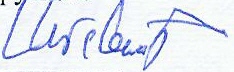 